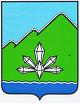 АДМИНИСТРАЦИЯ ДАЛЬНЕГОРСКОГО ГОРОДСКОГО ОКРУГА                 ПРИМОРСКОГО КРАЯ ПОСТАНОВЛЕНИЕ _______________                             г. Дальнегорск                                 №   _______О внесении изменений в постановление администрацииДальнегорского городского округа от 11.03.2020 № 242-па 
«Об утверждении административного регламента 
предоставления муниципальной услуги «Выдача разрешения на ввод объекта в эксплуатацию» В соответствии с Градостроительным кодексом Российской Федерации, Федеральными законами от 06.10.2003 № 131-ФЗ «Об общих принципах организации местного самоуправления в Российской Федерации», от 27.07.2010 
№ 210-ФЗ «Об организации предоставления государственных и муниципальных услуг», постановлением Правительства Российской Федерации от 30.04.2014 
№ 403 «Об исчерпывающем перечне процедур в сфере жилищного строительства», руководствуясь Уставом Дальнегорского городского округа, администрация Дальнегорского городского округаПОСТАНОВЛЯЕТ:Внести в постановление администрации Дальнегорского городского округа от 11.03.2020 № 242-па «Об утверждении административного регламента предоставления муниципальной услуги «Выдача разрешения на ввод объекта в эксплуатацию» следующие изменения:1.1. В административном регламенте предоставления муниципальной услуги «Выдача разрешения на ввод объекта в эксплуатацию»:1) пункт 7.1 изложить в следующей редакции:«7.1. Муниципальная услуга предоставляется в течение пяти рабочих дней со дня регистрации заявления о выдаче разрешения на ввод объекта в эксплуатацию. Отдел в течение пяти рабочих дней со дня регистрации Отделом заявления о выдаче разрешения на ввод объекта в эксплуатацию направляет заявителю способом, определенным им при подаче заявления, результат предоставления муниципальной услуги, предусмотренный настоящим Регламентом.»3. Опубликовать настоящее постановление в газете «Трудовое слово» и разместить на официальном сайте Дальнегорского городского округа.4. Контроль за исполнением настоящего постановления возложить на заместителя главы администрации Дальнегорского городского округа, курирующего вопросы жилищно-коммунального хозяйства.Глава Дальнегорского          городского округа                                                                           	      А.М. Теребилов                                                                            